Foundations of Math 2							Name: ______________________ Unit 1 Day 7 – Dilations Homework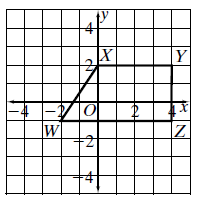 Find the coordinates and graph the image of quadrilateral WXYZ after a dilation about the origin with a scale factor of .  Identify your coordinates for W’, X’, Y’, Z’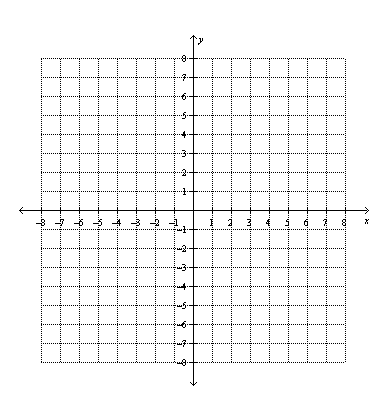 A triangle has coordinates A(-2, -2), B(4, -2), and C(1, 1). Graph its image A’B’C’ after a dilation with scale factor .Give the coordinates of A’B’C’.3.  The coordinates of ABC are A(2, -1), B(3, 2) and C(-3, 1).  Dilate the triangle about the origin by a scale factor of three.Vertices:									Algebraic Rule:4. The coordinates of ABC are  A(2,  -1), B(3, 2) and C(-3, 1).  The coordinates of A’B’C’ are A’(4, -2), B’(6, 4), and C’(-6, 2).Transformation:								Algebraic Rule: